MARKING SCHEME CHEMISTRY  PAPER   233/21.(a)	         CaO  Ca + 			H = +635KJ molˉ¹ 		½mk		CO2  C + O2				H = +394KJ molˉ¹ 		½mk				H = -1207KJ molˉ¹		½mk		CaO(S) + CO2(S)  CaCO3(S)		H = +635 + 394 – 1207 	½mk						      	      = -178KJ molˉ¹		½mk			OR	     						+O2				           CaO +    CO2		Hr 	= -635 + -394 = -1207		Hr 	= -1207 + 635 + 394 1mk			= -178KJ molˉ¹ 	½mk	(b)	- Heating value.		- Availability		- Cost		- Ease of storage			- Ease of combustion		- Effect on environment		- Ease of transport						Any 1mk	(c)	(i)	Mass of water 500 x 1 = 500g ½mk			T = 44.5  25 = 19.5ºC	½mk			Heat evolved = 500 x 4.2 x 19.5 ½mk = 409.50 Joules ½mk		(ii)	Mass of ethanol used	= 121.5  120.0 = 1.5g ½mk			RMM of ethanol	= 46	½mk			1.5g of ethanol produced 40950 Joules			46g of ethanol produce ½mk						= 1255800 Joules						= -1255.8KJ molˉ¹ ½mk        (d)	C2H5OH + 3O2  3H2O + 2CO2  H = -1255.8KJmolˉ¹	1mk	(e)           (e) H	= 435 + 243 + 2(-431)	(1mk)		= -862 + 678	½mk		= -184KJ	½mk2.(a)A solution which contains as much solute as can dissolve at a particular temperature in the       presence of undissolved solid.	(1mk)(b)(i)	Scale 	(1mk)	Plotting (1mk)	Curve	 (1mk)(ii).I.130g /100g of water  2	(1mk) (Read from candidate graph)II	Solubility at 85ºC = 53g/100g of H2O	Mass dissolved = 53g (1mk)	Mass undissolved = 90  53 ½ = 47g ½III	Solubility of X at 30ºC = 44g/100g H2O ½				Mole of X = mol ½					0.3592mol contained in 100cm³					Y mol contained in 1000cm³					½ = 3.592mol(c)(i)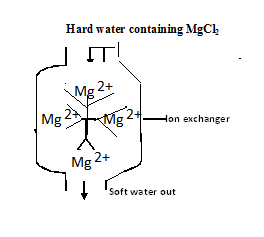 (ii).by adding brine to the column 13.(i)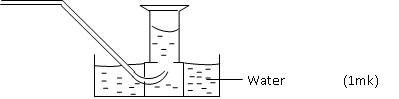                                    OR Using asyringe (ii)	I	To displace air 1 inside the aspirator.	II	To absorb/remove carbon (IV) oxide 1 from air.(iii)  Zn (s) + O2(g)                           ZnO(s)  1(b).(i)-dust,  1CO2 and  1moisture(ii) iron  1(iii) reduces wastage  1hence economical on the running cost(iv) temperatures of   450o 1(c) manufacture of fertilizers ½    -raw material in the solvay process ½     -manufacture of nitric acid(d).(i)platinum rhodium 1  (ii) 4NH3(g) + 502(g)                    4NO(g) +6 H2O(l)  1(iii) formation of acid rain which corrodes buildings  1 4(i)C02(g)+ C(s)                    2C0(g)  1(ii)Potasiumhydroxide solution 1(iii)bubble ½ the gases separately in lime water ½,C02 forms awhite ppt ½ while C0 does not form appt ½(iv) to absorb any unchanged 1 CO2/unreacted CO2(v) It is slightly ½ soluble in water/insoluble in water(vi)- used as a reducing agent during extraction of metals 1      -used as a fuel(b).(i)the reaction between brine and ammonia  is highly exothermic 1(ii)2 NaHCO3(s)                              Na2C03(s)+ C02(g) +H20(l)  1(iii)KHCO3 ½  from which K2C03 is obtained, and ammoniumchloride are equally soluble ½,hence separation will not be easily possible5.(a)(i) Zinc hydroxide 1,    Zn(OH)2 1(ii)  Zincate ion,  1   [Zn(OH)4]2- 1   (b) it is amphoteric 1mk(c)Zn(OH)2(s) +2OH-aq               [Zn(OH)4]2- 1(d). 	-React zinc hydroxide with nitric (v) acid to form zinc nitrate ½ 					-Dissolve potassium carbonate in distilled water.	-React Zinc nitrate solution with potassium carbonate solution ½ 	-Filter ½ to obtain zinc carbonate as residue.	-Wash ½ residue and dry it.(e) a weak acid is partially ionized while strong acid is strongly ionized  1(f) water, it donates a proton 16.(a)	Q- 1 This is because it has the highest number of energy levels.  1  (b) U 1  This is because U has the highest nuclear change due to its small atomic radius among the hon metals.  1(c) P has bigger atomic radius than R. this is because P has higher nuclear charge than R 1. (d)(i) S2- 1      (ii).R2+ 1 (e).P = 18   N = 40  18 = 28	P = 18	N = 22 1  (f)(i)   RX2 1     (ii).-Compounds with the above structures are soluble in water but insoluble in organic conduct.  1         - Compounds with the above structure conduct electricity in molten and aqueous state but they are non conductors in solid state.-Compounds with the above structure exist in crystalline form-Compounds with the above structure have very high melting and boiling point.Any 17.(b)(i) water 1    (ii)     H- C= C-H 1    (iii)polymerization 1(b) But-2-ene,  1  1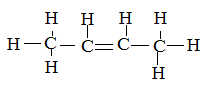 (d)(i) L1- soapless detergent          L2-Soap (ii) L1- non biodegradable    L2-forms scum with hard water 1(d)(I)Esterification 1II.Alkanoic acid 1(e) 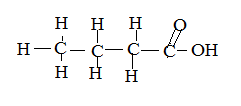 